Name 	Cavalieri’s PrincipleWhat is Cavalieri’s Principle?   If, in two solids of equal _______________, the sections made by planes __________ to and at the same ________________ from their respective bases are always equal, then the volumes of the two solids are ________________.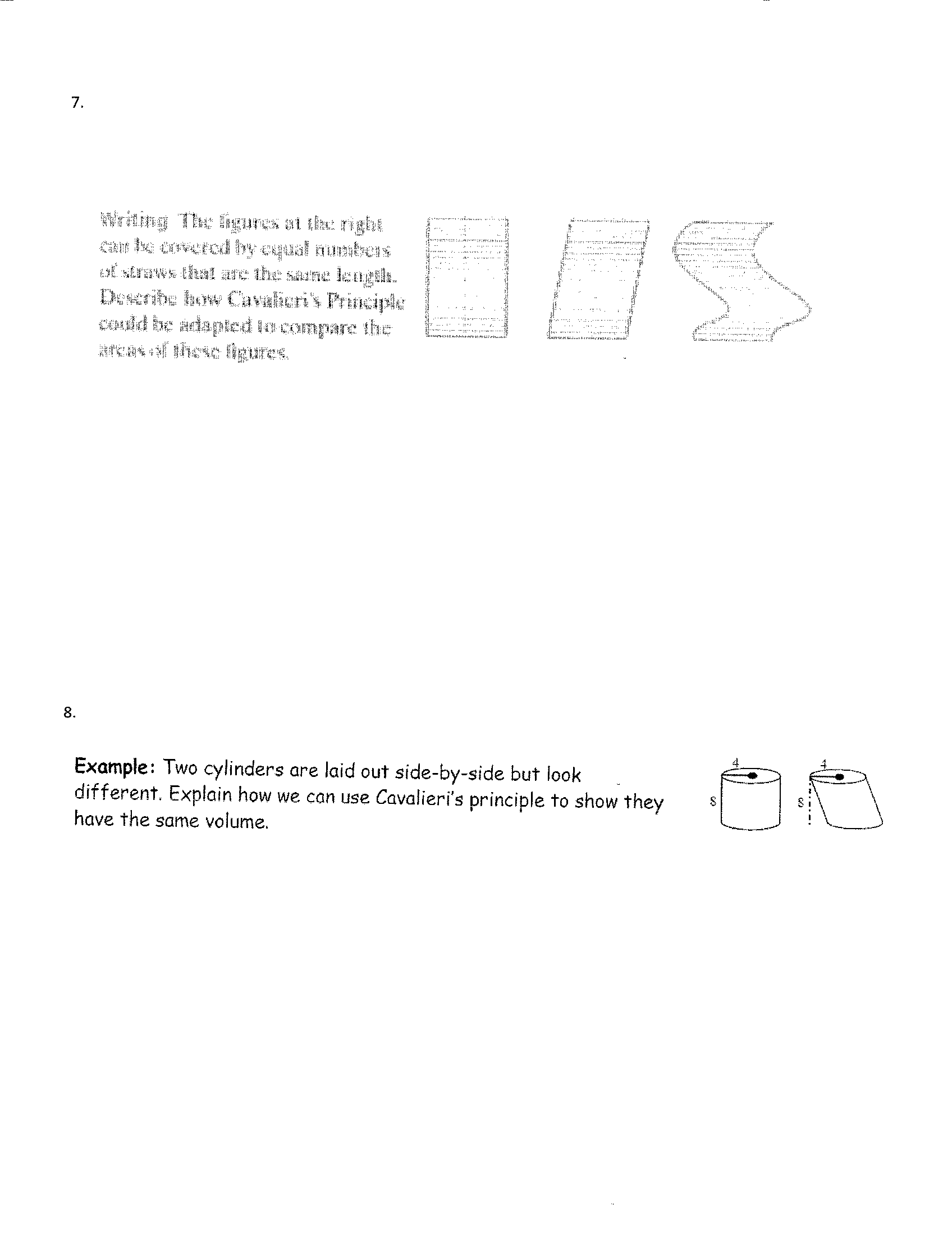 Use Cavalieri’s Principle to determine if the following objects pictured have the same volume. Explain your reasoning.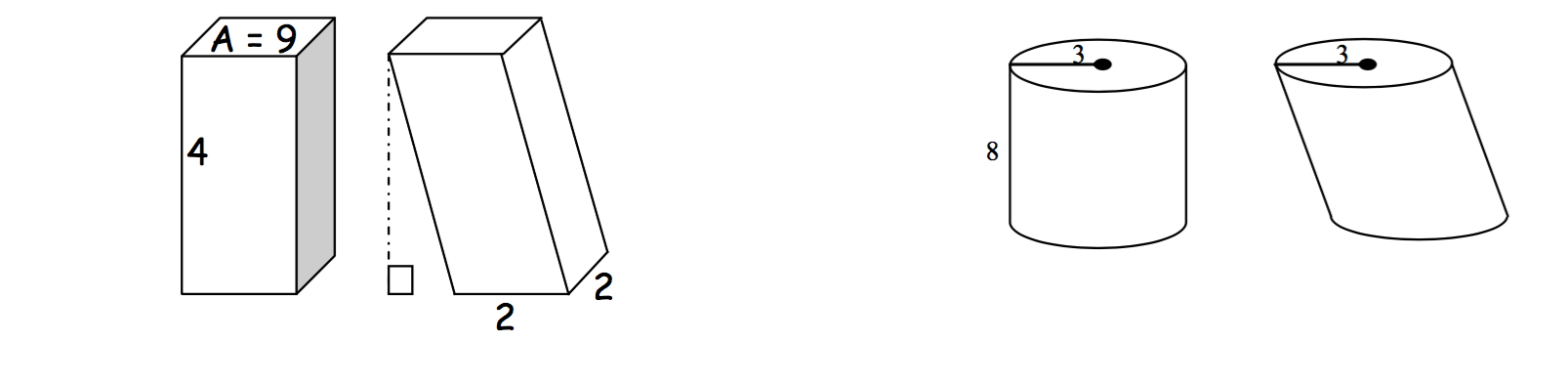 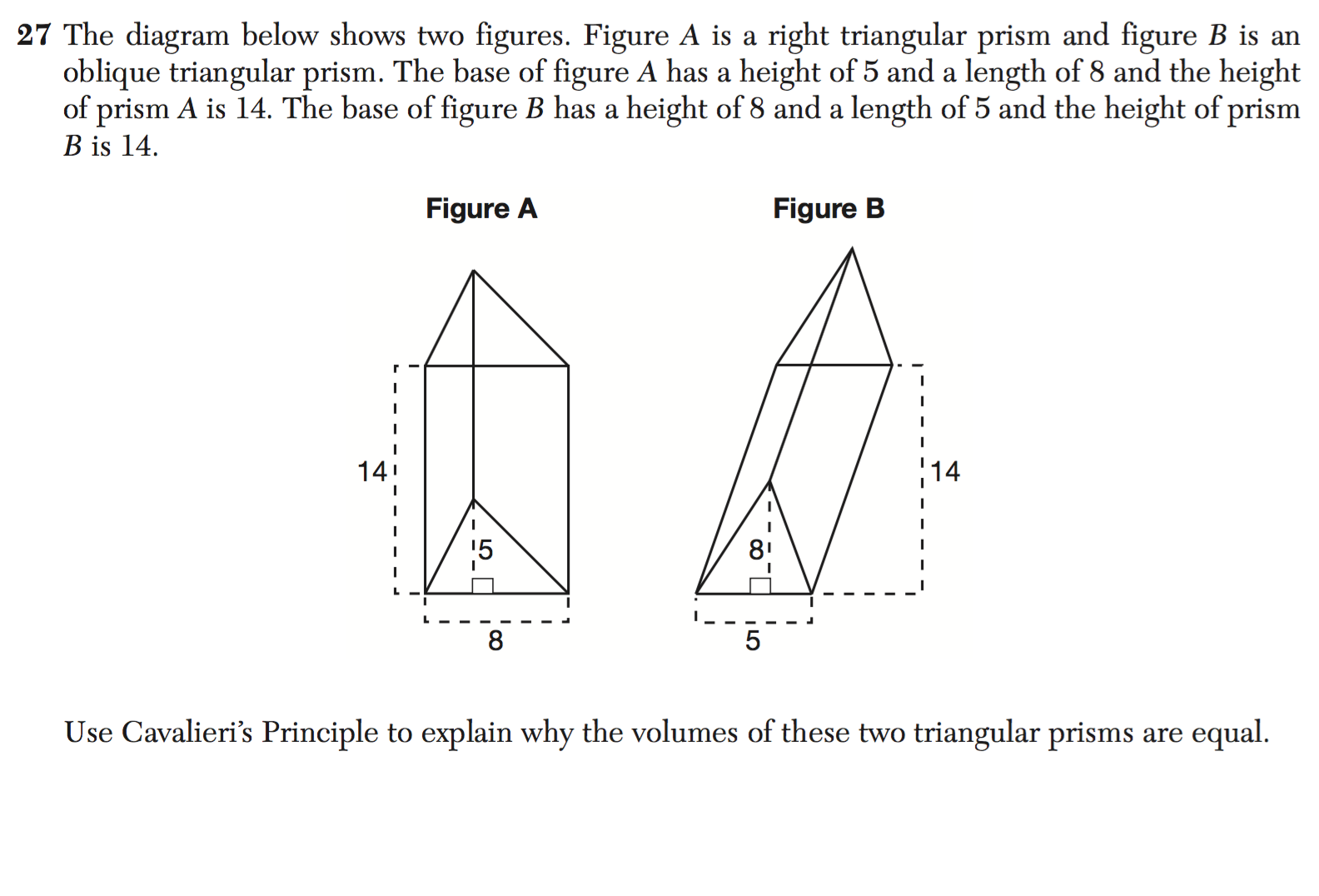 